SIR WILLIAM STANIER SCHOOL BULLETIN 9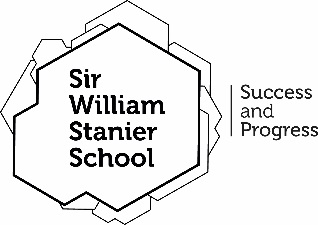 Monday 4th May 2020Luni 4 mai 2020  Acest buletin oferă actualizări cheie cu privire la virusul COVID-19 fără precedent. Vă rugăm să contactați KS3@sws.cheshire.sch.uk pentru orice întrebare de învățare la domiciliu sau întrebări generale referitoare la Anul 7, 8 sau 9 și KS3@sws.cheshire.sch.uk pentru orice întrebări referitoare la Anul 10 și 11.           Buletinul de astăzi examinează informațiile cu privire la lansarea de la Office 365 pentru studenții      din anul 10 (urmează alte grupuri de ani).După cum au solicitat părinții / îngrijitorii și studenții, suntem încântați să lansăm Office 365 pentru studenți. Aceasta înseamnă că tot anul 10 studenții vor putea descărca programele cheie de care au nevoie pentru a finaliza munca. Aceasta include, Word, Excel, Powerpoint etc. Urmați îndrumările cheie de mai jos sau urmăriți scurtul videoclip (Faceți clic aici) despre cum să începeți. Pentru instalarea Office pe un computer / Mac1. Deschideți un browser web2. Tastați portal.office.com3. Tastați noua dvs. adresă de e-mail pe care școala a stabilit-o pentru dvs., care este autentificarea dvs. normală la școală urmată de @ sws.cheshire.sch.uk, de exemplu, j.fraser.16@sws.chreshire.sch.uk4. Introduceți parola pe care ați folosi-o la conectarea la un computer la școală- Dacă v-ați uitat parola, vă rugăm să trimiteți un e-mail studentpassword@sws.cheshire.sch.uk doar cu numele și numele dvs. de utilizator.- Cineva de la echipa IT a școlii va suna acasă cu parola în 48 de ore lucrătoare (acest suport va intra în direct începând cu ora 10:00 luni, 4 mai).5.      Odată conectat, veți putea accesa și descărca suita Office. Faceți clic pe butonul „   Instalare Office” care poate fi găsit în partea dreaptă sus a paginii web și apoi pe „Instalare software”.6.         Odată descărcat, veți putea să vă autentificați folosind noua adresă de email și parola de școală. Pentru un ghid vide o online, vă rugăm dați clic aici.     7.       În timp ce distribuim Office 365 tuturor studenților, puteți trimite doar un e-mail la                             adresa de e-mail a școlii KS4@sws.cheshire.sch.uk  Instalarea Office pe un smartphone sau iPad1.          Accesați magazinul de aplicații și căutați Microsoft Office2.         Puteți descărca întreaga suită de aplicații sau aplicații individuale, de exemplu, word,     powerpoint etc.3.         Odată descărcat, ar trebui să vă puteți autentifica folosind noua dvs. adresă de email și   parolă Office 365./      În următoarele săptămâni, vom activa mai multe funcții din Office 365 pentru a   îmbunătăți serviciul și funcționalitatea. Amintiți-vă, puteți viziona versiunea video a instrucțiunilor HERE.